Social Media support for parents. 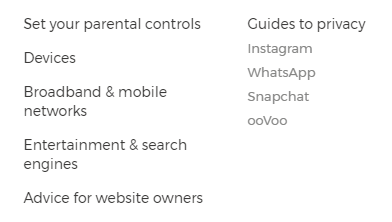 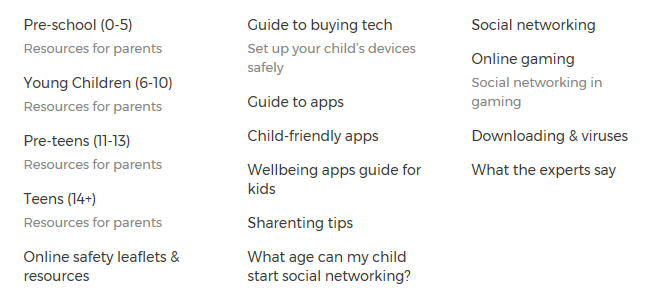 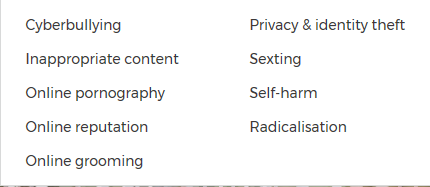 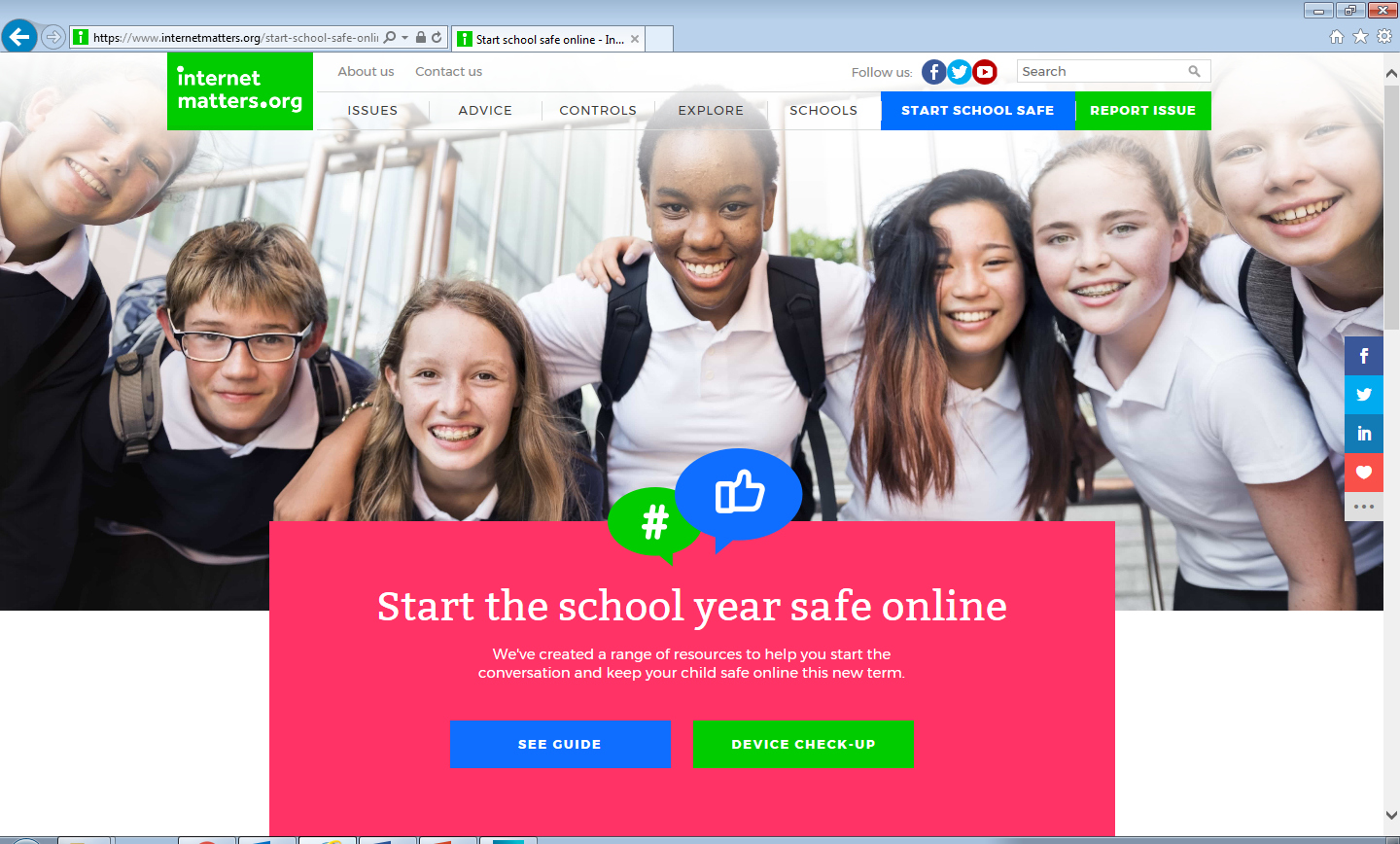 